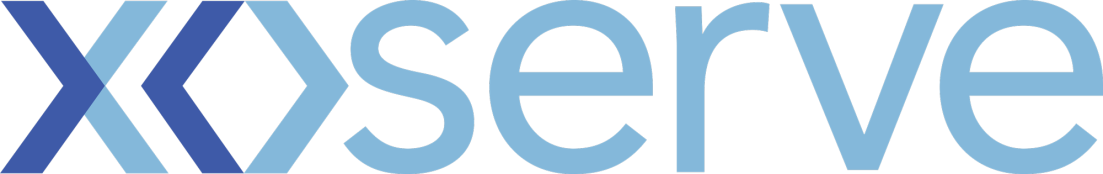 DSC Change ProposalChange Reference Number:  XRN4453 (UKLP280)Customers to fill out all of the information in this colourXoserve to fill out all of the information in this colour Please send the completed forms to: .box.xoserve.portfoliooffice@xoserve.comChange TitleFile Format Should Have ChangesDate Raised16/11/2017Sponsor OrganisationXoserveSponsor NameDean JohnsonSponsor Contact Detailsmailto:dean.m.johnson@xoserve.comXoserve Contact NameMarie BerlinXoserve Contact Details mailto:Marie.Berlin@xoserve.comChange StatusApprovedSection 1: Impacted PartiesSection 1: Impacted PartiesCustomer Class(es)Section 2: Proposer Requirements / Final (redlined) ChangeSection 2: Proposer Requirements / Final (redlined) ChangeChange Description This submission is File Format Should Have Changes version 2This change is version 3 of the File Format should have changes (original CR raised 15/12/16) This version has been updated with further identified File Format changes up to 30th May 2017.  They have been confirmed as not required for day 1 and can be deferred until post go live.    The attached updated spreadsheet V2 details the 264 File Format changes that have been identified during testing and market trials up to 31st March 2017 that are not required for Project Nexus go live.  These changes have been confirmed as Should Have /Could Have changes only.  This version also adds a further 5 ‘Must Have changes that have been identified as a requirement but are not required for Day 1 and can also be deferred until post go live. This CR will be raised and deferred to be reviewed post go Live. For ease of identification the reference numbers of the additional changes in V2 have been highlighted in Yellow and the changes in V3 added up to 1st June 2017 are highlighted in Blue.  The changes are categorised as follows: Description changes Optionality changesAdding/Removal of fieldsConsistency issues with other filesField length ChangesField name changesTypos/correctionsClarity issuesNumber of Occurrences Change Description This submission is File Format Should Have Changes version 2This change is version 3 of the File Format should have changes (original CR raised 15/12/16) This version has been updated with further identified File Format changes up to 30th May 2017.  They have been confirmed as not required for day 1 and can be deferred until post go live.    The attached updated spreadsheet V2 details the 264 File Format changes that have been identified during testing and market trials up to 31st March 2017 that are not required for Project Nexus go live.  These changes have been confirmed as Should Have /Could Have changes only.  This version also adds a further 5 ‘Must Have changes that have been identified as a requirement but are not required for Day 1 and can also be deferred until post go live. This CR will be raised and deferred to be reviewed post go Live. For ease of identification the reference numbers of the additional changes in V2 have been highlighted in Yellow and the changes in V3 added up to 1st June 2017 are highlighted in Blue.  The changes are categorised as follows: Description changes Optionality changesAdding/Removal of fieldsConsistency issues with other filesField length ChangesField name changesTypos/correctionsClarity issuesNumber of Occurrences Proposed ReleaseR2 June 2018Proposed IA Period 10WD / 30WD / XXWDSection 3: Benefits and Justification Section 3: Benefits and Justification Reason for Change / Justification:There are a number of Should have/could have File Format description and system changes that have been identified and recorded to be reviewed post Go Live.  These changes have been considered as not critical for Go Live (Must Have).  This list has not been shared with the industry. This includes changes that have been identified but have been confirmed as not required for day 1.Impacted System(s):1. SAP ISU2.	2. AMT Marketflow 3. BWThis change’s original Xoserve Change Request Number was UKLP280v3.Reason for Change / Justification:There are a number of Should have/could have File Format description and system changes that have been identified and recorded to be reviewed post Go Live.  These changes have been considered as not critical for Go Live (Must Have).  This list has not been shared with the industry. This includes changes that have been identified but have been confirmed as not required for day 1.Impacted System(s):1. SAP ISU2.	2. AMT Marketflow 3. BWThis change’s original Xoserve Change Request Number was UKLP280v3.Section 4: Delivery Sub-Group (DSG) Recommendations Section 4: Delivery Sub-Group (DSG) Recommendations Line by line review to recommend inclusionsLine by line review to recommend inclusionsDSG RecommendationApprove / Reject / Defer DSG Recommended ReleaseRelease 3 nov 18Section 5: DSC Consultation  Section 5: DSC Consultation  IssuedYes / NoDate(s) IssuedComms Ref(s)Number of ResponsesSection 6: FundingSection 6: FundingFunding Classes ☐ Shipper                                                            XX% = £XXXX.XX☐ National Grid Transmission                             XX% = £XXXX.XX☐ Distribution Network Operator                         XX% = £XXXX.XX☐ iGT                                                                   XX% = £XXXX.XXTOTAL                                                                           = £XXXX.XXService Line(s)ROM or funding details UK Link deferred budgetFunding Comments Section 7: DSC Voting OutcomeSection 7: DSC Voting OutcomeSolution Voting X Shipper                                      Approve / Reject / NA / AbstainX National Grid Transmission       Approve / Reject / NA / Abstain	X Distribution Network Operator   Approve / Reject / NA / AbstainX iGT                                             Approve / Reject / NA / Abstain Meeting Date Jan 18Release DateRelease 3 Nov 18Overall Outcome Approved for Release 3 